Влияние  музыки  на  развитие  ребёнка                   Исследования известных ученых, педагогов доказывают возможность и необходимость формирования у ребенка памяти, мышления, воображения с очень раннего возраста.                  Не является исключением и возможность раннего развития у детей музыкальных способностей.  Есть данные, которые подтверждают факты влияния музыки на формирующийся в период беременности женщины плод и положительное ее воздействие на весь организм человека в дальнейшем.                    Музыка всегда претендовала на особую роль в обществе. В древние века музыкально-медицинские центры лечили людей от тоски, нервных расстройств, заболеваний сердечно - сосудистой системы. Музыка влияет на интеллектуальное развитие, ускоряя рост клеток, отвечающих за интеллект человека. Музыка влияет на интеллектуальное развитие, ускоряя рост клеток, отвечающих за интеллект человека.  Не случайно занятия математикой в пифагорейской школе проходили под звуки музыки, повышающей работоспособность и умственную активность мозга.                   Музыкой можно изменить развитие: ускорять рост одних клеток, замедлять рост других. Но главное, музыкой можно влиять на эмоциональное самочувствие человека. Бессмертные музыкальные произведения Моцарта, Бетховена, Шуберта, Чайковского способны  активизировать энергетические процессы организма и направлять их на его физическое оздоровление.           Для настоящей музыки не существует ничего невозможного! Необходимо лишь желать ее слушать и уметь слышать.           Эмоциональное воздействие гармоничных звуковых сочетаний усиливается многократно, если человек обладает тонкой слуховой чувствительностью.            Развитый музыкальный слух предъявляет высокие требования к тому, что ему предлагается. Обостренное слуховое восприятие окрашивает эмоциональные переживания в яркие и глубокие тона.               Наиболее благоприятный период для развития музыкальных способностей, чем детство, трудно представить.          Развитие музыкального вкуса, эмоциональной отзывчивости в детском возрасте создаст фундамент музыкальной культуры человека, как части общей духовной культуры в будущем.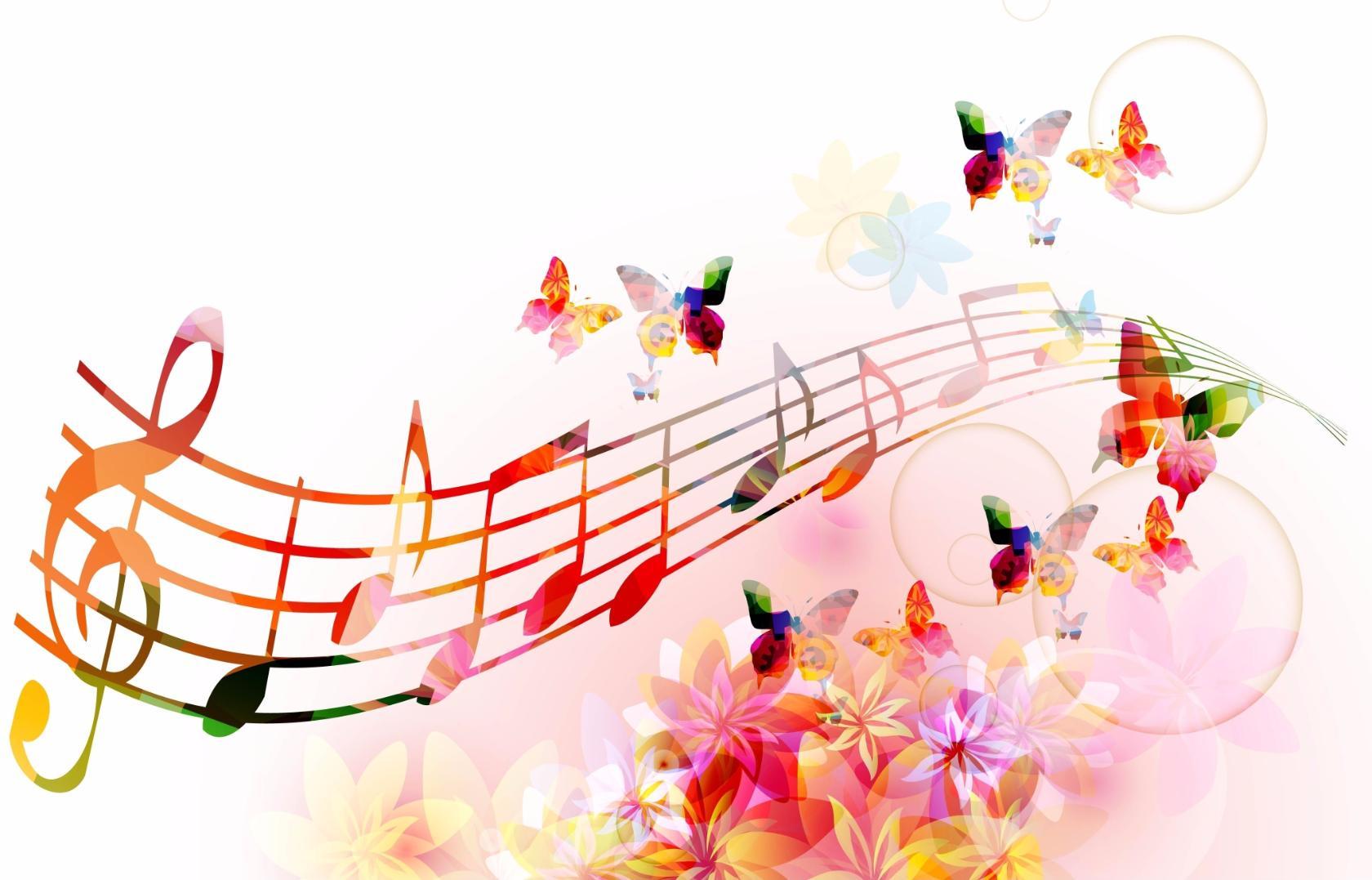 